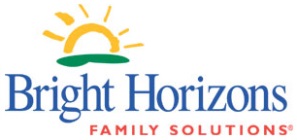 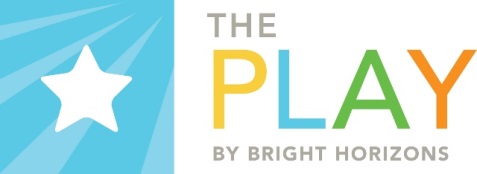 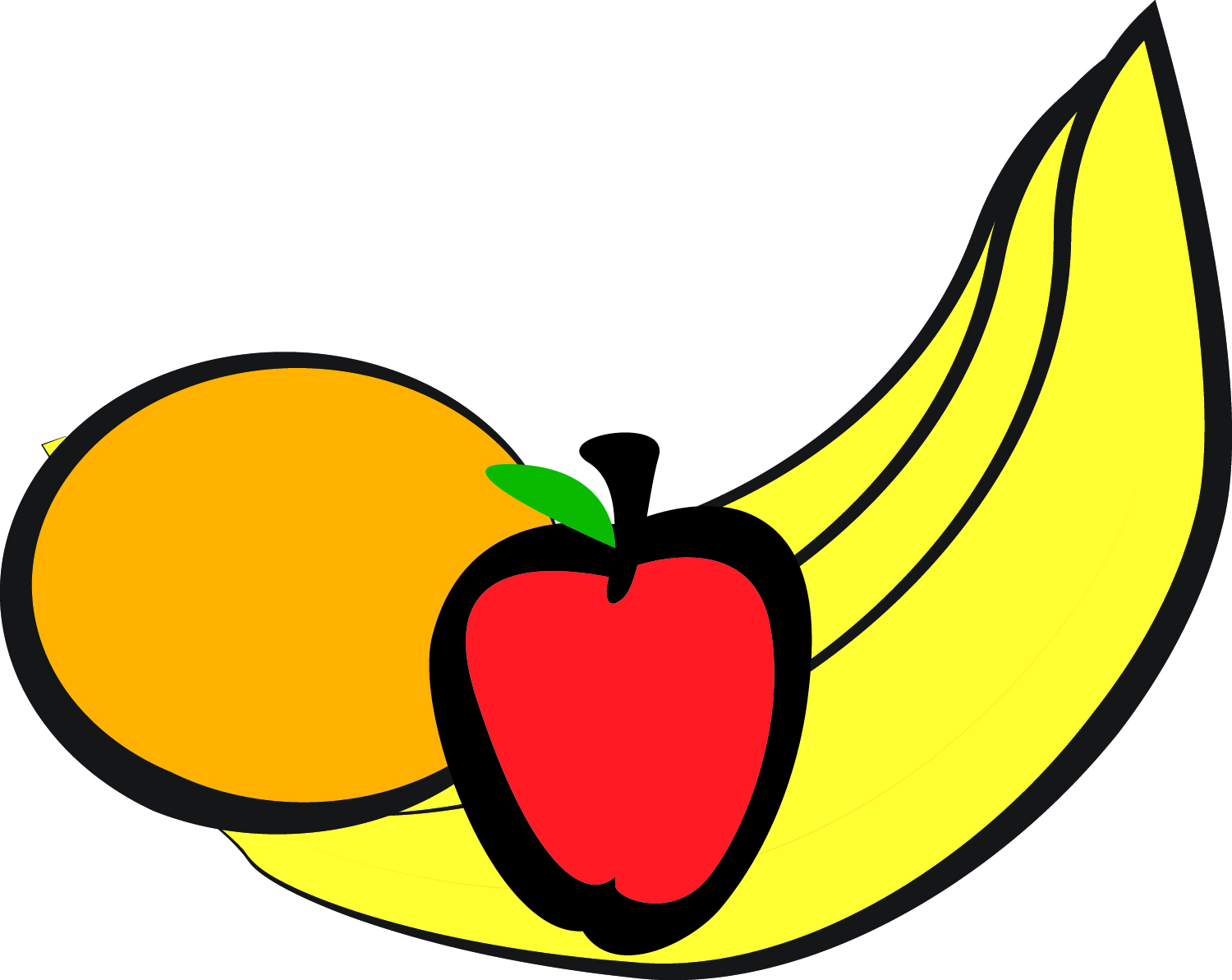 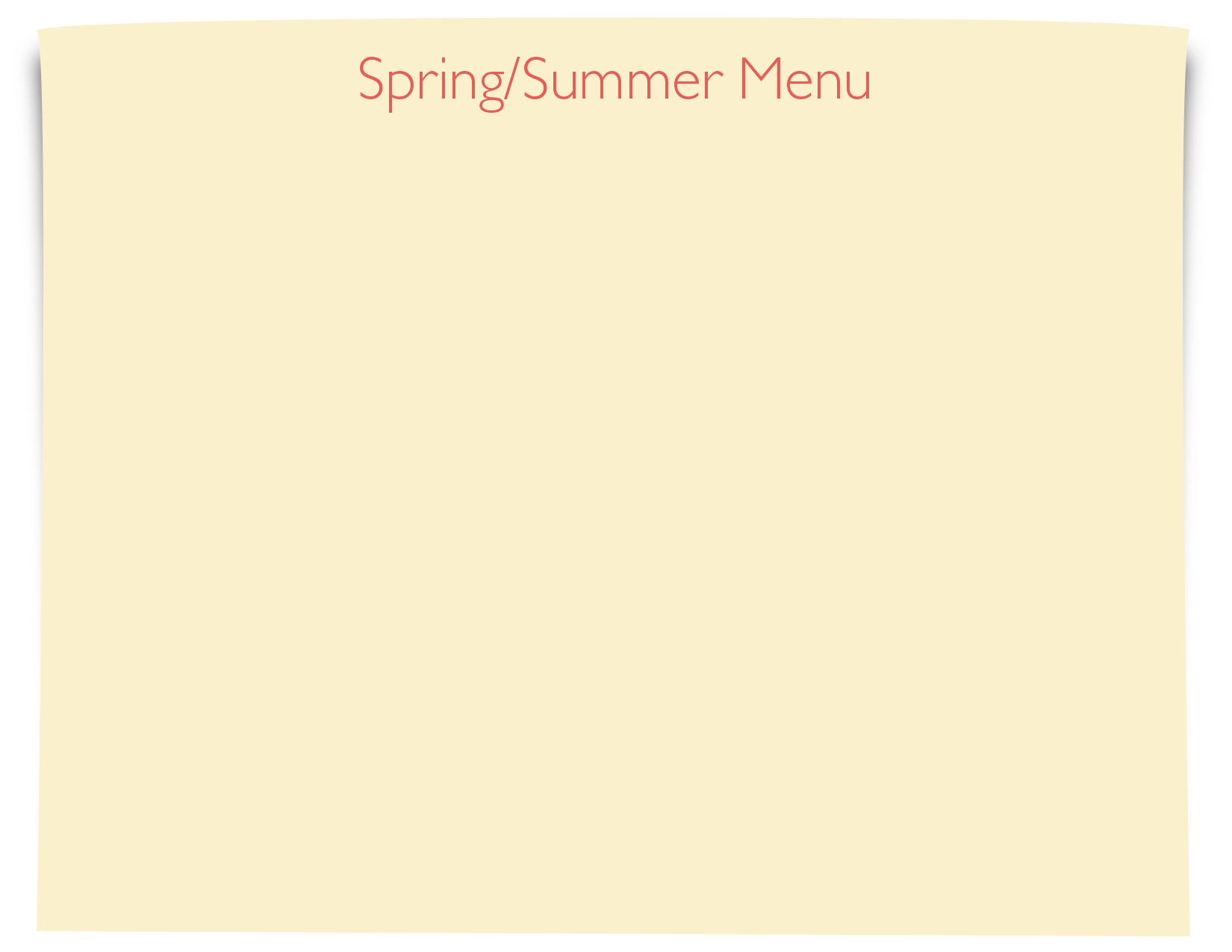 MONDAYTUESDAYWEDNESDAYTHURSDAYFRIDAYBREAKFASTSNACKOatmeal with Fruit Topping  MilkEgg and Sliced Cheddar Cheese BiscuitsBananasMilkBagel & Cream CheeseStrawberriesMilkEgg Scrambler with turkey bacon and cheeseDiced PearsMilkCheeriosMango ChunksMilkLUNCHTeriyiki Chicken with RiceBroccli Oranges Wedges Milk Roast TurkeyMashed PotatoesWhole Wheat RollWatermellonMilkMaccaroni and Cheese with Ham Mixed VeggiesMixed BerriesMilkLasagana with Beef Carrots Pears Milk  Turkey With Sliced Cheese on a Crossiant Cucumbers StrawberriesWater  AFTERNOON SNACKCheese ItsMelon ChunksWater Nutri-Grain Bar Apple SlicesWaterMulti-Grain CrackersDiced ApricotsWaterYogurt CupMixed BerriesWaterOatmeal Muffin ApplesauceWater